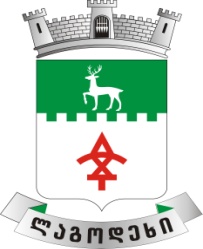 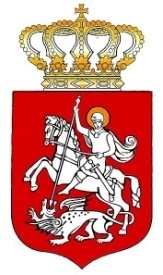    ლაგოდეხის მუნიციპალიტეტის საკრებულოსდადგენილება №152021 წლის  1 დეკემბერიქ. ლაგოდეხი,,ლაგოდეხის მუნიციპალიტეტის საკრებულოს პოლიტიკურ თანამდებობის პირთა და საკრებულოს აპარატის პროფესიულ საჯარო მოხელეთა საშტატო ნუსხისა და თანამდებობრივი სარგოების დამტკიცების შესახებ“ლაგოდეხის მუნიციპალიტეტის საკრებულოს 2018 წლის 17 იანვრის  №9 დადენილებაში ცვლილების შეტანის თაობაზე    ,,ნორმატიული აქტების შესახებ“ საქართველოს ორგანული კანონის მე-20 მუხლის მე-4 პუნქტის საფუძველზე, ლაგოდეხის მუნიციპალიტეტის საკრებულო ადგენს:      მუხლი 1      შეტანილ იქნას ცვლილება ,,ლაგოდეხის მუნიციპალიტეტის საკრებულოს პოლიტიკურ თანამდებობის პირთა და საკრებულოს აპარატის პროფესიულ საჯარო მოხელეთა საშტატო ნუსხისა და თანამდებობრივი სარგოების დამტკიცების შესახებ“ ლაგოდეხის მუნიციპალიტეტის საკრებულოს 2018 წლის 17 იანვრის  №9 დადენილებაში. (www.matsne.gov.ge 18/01/2018, 010250050.35.167.016358).     მუხლი 2    დადგენილებით დამტკიცებული  №1 დანართს დაემატოს საკრებულოს თავმჯდომარის პირველი მოადგილის თანამდებობა, თანამდებობრივი სარგოს ოდენობა და ჩამოყალიბდეს თანდართული რედაქციით.     მუხლი 3    დადგენილებით დამტკიცებული  №2 დანართში შეიცვალოს აპარატის პროფესიულ საჯარო მოხელეთა საშტატო ნუსხა, თანამდებობრივი სარგოები და ჩამოყალიბდეს თანდართული რედაქციით.    მუხლი 4    ამ დადგენილების პირველი მუხლი ამოქმედდეს გამოქვეყნებისთანავე.   მუხლი 5    ამ დადგენილების მე-2 და მე-3 მუხლები ამოქმედდეს 2022 წლის 1 იანვრიდან.   საკრებულოს თავმჯდომარე                                               კარლო ჯამბურია დანართი №1ლაგოდეხის მუნიციპალიტეტის  საკრებულოსპოლიტიკურ თანამდებობის პირთა  თანამდებობრივი სარგოებიდანართი №2ლაგოდეხის მუნიციპალიტეტის საკრებულოს აპარატის პროფესიულ საჯარო                                 მოხელეთა საშტატო ნუსხა და თანამდებობრივი სარგოებიNთანამდებობათა დასახელებათანამდებობრივი სარგოს ოდენობა1საკრებულოს თავმჯდომარე4510 ლარი2საკრებულოს თავმჯდომარის   პირველი  მოადგილე3410 ლარი3საკრებულოს  თავმჯდომარის  მოადგილე2970 ლარი4საკრებულოს კომისიის თავმჯდომარე2420 ლარი5საკრებულოს ფრაქციის თავმჯდომარე2200 ლარი6საკრებულოს ფრაქციის თავმჯდომარის  მოადგილე1760 ლარი№№მოხელის თანამდებობათა რანგები         თანამდებობათა დასახელებათანამდებობის დასახელებარიცხოვნობათანამდებობრივი სარგოს ოდენობა11I რანგიაპარატის უფროსი-საჯარო დაწესებულების პირველადი სტრუქტურული ერთეულის ხელმძღვანელი1       2530  ადმინისტრაციული განყოფილებაადმინისტრაციული განყოფილებაადმინისტრაციული განყოფილებაადმინისტრაციული განყოფილებაადმინისტრაციული განყოფილება2  II რანგი  II რანგიადმინისტრაციული განყოფილების უფროსი - საჯარო დაწესებულების მეორადი სტრუქტურული ერთეულის ხელმძღვანელი1      1760     3III რანგიIII რანგირეფერენტი-მეორე კატეგორიის უფროსი სპეციალისტი1       1100      4III რანგიIII რანგიმოქალაქეთა მომსახურების, საქმისწარმოებისა დასაკანცელარიო საკითხების მესამე კატეგორიის უფროსი                                          სპეციალისტი1        990       საორგანიზაციო განყოფილება საორგანიზაციო განყოფილება საორგანიზაციო განყოფილება საორგანიზაციო განყოფილება საორგანიზაციო განყოფილება55II რანგისაორგანიზაციო განყოფილებისუფროსი - საჯარო დაწესებულების მეორადი სტრუქტურული ერთეულის ხელმძღვანელი           1        176066III რანგისაზოგადოებასთან ურთიერთობისა და საორგანიზაციო  საკითხების პირველი კატეგორიის უფროსი სპეციალისტი1        1210     77III რანგიადამიანური რესურსების მართვის მეორე კატეგორიის უფროსი სპეციალისტი1         1100